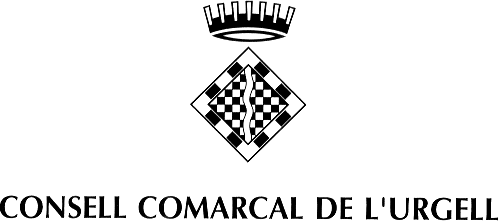 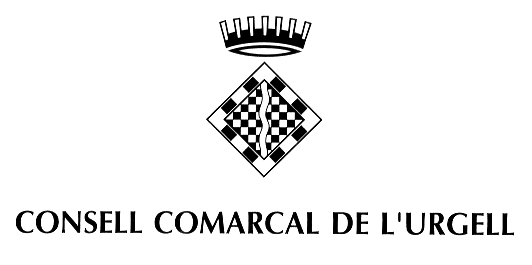 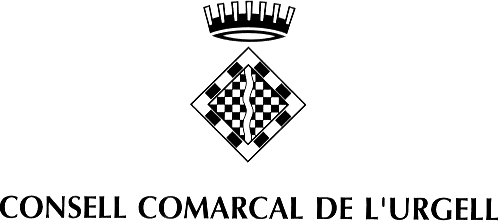 SOL·LICITUD DE PARTICIPACIÓ EN EL PROCÉS DE SELECCIÓ MITJANÇANT CONCURS-OPOSICIÓ PER COBRIR, AMB CARÀCTER LABORAL FIX, UN LLOC DE TREBALL D’INTEGRADOR/A SOCIAL, MITJANÇANT CONCURS OPOSICIÓ I CREACIÓ D’UNA BORSA DE TREBALLDADES PERSONALS:EXPOSO:A. Que conec i reuneixo les condicions establertes per la base tercera de les reguladores de la convocatòria, el que declaro sota jurament o promesa.B. Que acompanyo el meu currículum datat i signat.C. Que acompanyo fotocòpia del DNI.D. Que estic en possessió d’alguna/es de les titulacions que es requereixen a la convocatòria (tercera g) i que  l’acompanyo, concretament: 	E. Que acompanyo el certificat de coneixements de nivell de suficiència (certificat C1) de llengua catalana de la Direcció General de Política Lingüística de la Generalitat de Catalunya o un altre d’equivalent o superior, tal i com recull el punt e) de la base tercera: * SI * NO F. Que acompanyo fotocòpia del permís de conduir de la categoria B i disposo de vehicle propi.G. Que conec les bases i les accepto íntegrament.H. Que disposo del certificat negatiu del Registre Central de Delinqüents Sexuals d’antecedents penals.I. Que acompanyo còpia de la següent documentació adjunta, a efectes de la valoració de mèrits previstos en la base setena (7ª), de la qual disposo dels originals que poden ser-me requerits en qualsevol moment del procés:FORMACIÓ 1. Cursos, jornades i seminaris de formació, d’especialització o de perfeccionament, en funció de la seva homologació o nivell acadèmic i de la relació amb les funcions pròpies del lloc de treball que es convoca, o amb habilitats que aquest lloc requereixi.EXPERIÈNCIA 1. Pels serveis efectius prestats en administracions públiques desenvolupant les funcions pròpies del lloc de treball2. Pels serveis efectius prestats en administracions públiques, desenvolupant altres funcions del cos C1 o superior, relacionades amb el lloc de treball.	3. Per treballs realitzats en el sector privat relacionats amb el lloc de treball objecte de la convocatòria.J. Que AUTORITZO el Consell Comarcal de l’Urgell a efectuar quines comunicacions i notificacions es derivin d’aquest procés mitjançant correu electrònic al que he designat en aquesta sol·licitud.K. D’acord amb la normativa de protecció de dades us informem que, en comunicar les vostres dades personals, consentiu, que siguin tractades pel Consell Comarcal de l’Urgell, amb la finalitat de gestionar la convocatòria de selecció de personal en la qual participeu com a part integrant de la gestió de recursos humans del citat ens, legitimada en base al vostre consentiment exprés. Tret d’obligació legal, les vostres dades no seran cedides a tercers. Teniu dret a accedir, rectificar i suprimir les vostres dades, així com a exercir els altres drets sobre les mateixes que vinguin establerts per la normativa vigent. Les dades de contacte amb la Delegada de Protecció de Dades del Consell Comarcal de l’Urgell són: dpd@urgell.cat Podeu consultar informació addicional sobre aquest tractament i protecció de dades a: www.urgell.cat. Finalment, se us comunica que les vostres dades seran eliminades un cop acabada la gestió de les activitats indicades a la finalitat.Dono el meu consentiment al tractament de les meves dades personals. Per tot l’exposat  DEMANO:Ésser admès/a per a participar en la convocatòria, pel sistema de concurs oposició lliure, per cobrir, amb caràcter laboral fix un lloc de treball d’integrador/a social del Consell Comarcal de l’Urgell i la creació d’una borsa de treball, segons les Bases aprovades i publicades al BOP de Lleida número 221 del dia 17 de novembre de 2022, que declaro expressament conèixer i acceptar.A (localitat)                                  , el                  de                                     de  2022Signat,Aquesta sol·licitud signada, juntament amb tota la documentació requerida a les bases de la convocatòria i aquella que el sol·licitant tingui a bé d’adjuntar per acreditar els mèrits relacionats previstos a la base 7ena, es podrà presentar:1.- Al Registre Electrònic General mitjançant el tràmit d’instància genèrica de la seu electrònica del Consell comarcal de l’Urgell. En aquest cas la sol·licitud i la tramesa s’hauran de signar mitjançant un certificat electrònic reconegut que acrediti la personalitat del sol·licitant.2.- En algun dels llocs previstos en l'article 16.4 de la Llei 39/2015, d'1 d'octubre, del Procediment Administratiu Comú de les Administracions Públiques. La sol·licitud aportada a qualsevol registre presencial admès haurà de ser original signada autògrafa. La presentació de la sol·licitud/instància sense signar vàlidament implicarà l’exclusió provisional del/de la candidat/a, fins a l’esmena del tràmit.CognomsNomDNIDomicili a efectes de notificació i comunicacionsDomicili a efectes de notificació i comunicacionsCarrer i númeroCodi postal i localitatTelèfon mòbil i fixCorreu electrònic que designo a l’efecte de notificacions (obligatori)Correu electrònic que designo a l’efecte de notificacions (obligatori)NOM CURSCENTREHORES1234567891011121314151617181920FUNCIONSADMINISTRACIÓPERÍODEdd/mm/aa a dd/mm/aaCOS1234567891011121314151617181920FUNCIONSADMINISTRACIÓPERÍODEdd/mm/aa a dd/mm/aaCOS1234567891011121314151617181920FUNCIONSEMPRESAPERÍODEdd/mm/aa a dd/mm/aa1234567891011121314151617181920